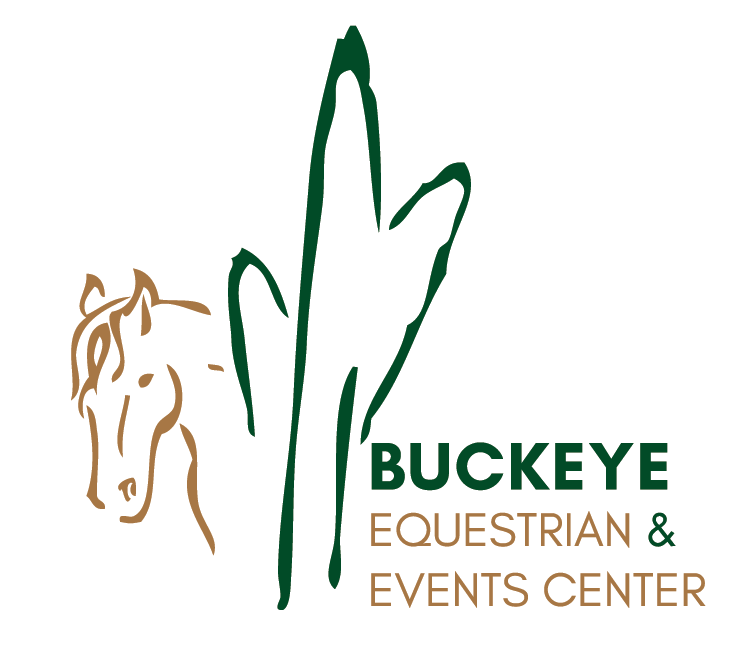 The undersigned Company/Organization does hereby make an application to participate as a vendor at the Buckeye Equestrian and Events Center in Buckeye, Arizona. This application will be a binding contract when accepted by SBE&EC. Acceptance of contract is reflected by deposit of check for vendor space. It is understood that specific booths will be available based upon a FIRST COME, FIRST PAID system.COMPANY NAME   	EVENT OF INTEREST: ____________________________________________________________________CONTACT NAME & E-MAIL:  	CONTACT ADDRESS:  	PRODUCT / SERVICE DESCRIPTION   ___________________________________________________________________________________________________________________________________________________________________________________________________________________________________________________________________________________________________________________________________________________________________________________________________________________________ Spaces will be located under cover & outdoors within proximity of the Main Arena.(Circle appropriate booth size and additional options)10’ x 10’ Vendor Space under cover $50 per day	10’ x 20’ or Trailer Vendor Space $75 per day*Your booth must stay within the boundaries of your space. If you need more space, you must pay for morespace. Electrical is not available.Total Vendor Fee Due/Paid:               Checks payable to Deca Ranch.Booth Space: Vendor subscribes for booth space at the _____________________________ to be held at the BE&EC in Buckeye, AZ on___________________. BE&EC reserves the right to assign, designate, or change vendor locations. Furthermore, BE&EC reserves the right to reject any applicant or vendor and will refund the amount he/she has paid for space.Vendor Parking: Once the set-up time elapses vendors must remove their personal/ towing vehicles from the vendor area and park in the parking area.Set Up: Set up begins at 12:00 p.m. the day prior to the event. No exceptions. If you cannot be set up within these times, please do not apply for a vendor booth space.Tear Down: Once the set-up time elapses a booth is not to be "torn down" until the conclusion of the event.  If your cannot stay for the full duration please do not apply for a vendor space.Payment: Payment in full for vendor’s booth space shall accompany this signed Vendor Agreement and must be received byBE&EC prior to setup for the event to hold booth space reservation.Mailing Address: 10300 s miller rd. Buckeye, AZ  85326Email address: tammy@buckeyearena.comPhone: 623-691-6900Name: _______________________________________________Date: ________________________________________________Site Rules: Vendor agrees to abide by all the rules set forth by SBE&EC. All vendors will obtain a professional mannerism before, during and after the event.  SBE&EC will not tolerate disrespect, foul language or social media slander towards SBE&EC, employees, owner or other vendors.  If this occurs, you will immediately be forced to close your booth and remove your belongings from the premises. Removal from the premises will result in denial of any and all applications forth going at SBE&EC.Insurance Not Provided: Vendor acknowledges that SBE&EC provides no insurance covering vendor’s property. It is vendor’s sole responsibility to obtain interruption, property damage, personal injury, vandalism, theft and any other insurance it may need to cover any losses it may suffer at the SBE&EC. Vendor agrees that the SBE&EC will not be responsible to the Vendor for any losses suffered by Vendor.Indemnification: Vendor shall defend, indemnify and hold harmless SBE&EC, its designated agents, contractors, officers and directors from and against any and all claims, losses, damages, injuries, penalties, governmental charges or fines in any amount arising out of or caused by vendor’s use of the premises, the conduct of vendor’s business or from any activity or work done, permitted or suffered by vendor in or around the premises, including but not limited to, the installation, operation, maintenance or removal of exhibits.Assignment Prohibited: Vendor shall not assign any portion of its booth space to any individual, partnership, corporation, company, firm or entity, without the prior written consent from SBE&EC.Exclusivity Policy: If vendor would like to be exclusive during an event held on the premises, please contact SBE&EC to obtain fees.  SBE&EC has the right to award and refuse exclusivity for any and all events produced at SBE&ECAgreed to:I have enclosed my check to cover the above requirements: $	Authorized Signature	Date